WNIOSEK O UZGODNIENIE DOKUMENTACJI TECHNICZNEJStrona 1 z 2Strona 2 z 2 ZAKŁAD GOSPODARKI KOMUNALNEJ W CIESZYNIE SP. Z O.O.ZAKŁAD GOSPODARKI KOMUNALNEJ W CIESZYNIE SP. Z O.O.Data wpływuul. Słowicza 5943-400 Cieszyntel. 33/479 41 00e-mail: zgk@zgk.cieszyn.plDział Gospodarki Ściekami ul. Motokrosowa 2743-400 Cieszyntel. 33/851 54 44, 33/851 55 35e-mail: oczyszczalnia@zgk.cieszyn.plData wpływuGodziny otwarcia: poniedziałek – piątek 7:00-15:00Godziny otwarcia: poniedziałek – piątek 7:00-15:00Data wpływu…………………………………………………………………………………………………………………………………………………………………………………...…………………………………….Dane Wnioskodawcy: nazwa firmy lub imię i nazwisko…………………………………………………………………………………………………………………………………………………………………………………...…………………………………….Adres Wnioskodawcy: ulica…………………………………………………………………………………………………………………………………………………………………………………...…………………………………….Numer kodu, miejscowość…………………………………………………………………………………………………………………………………………………………………………………...…………………………………….Numer telefonu / Adres e-mailZwracam się z prośbą o dokonanie uzgodnienia projektowanej lokalizacji inwestycji polegającej na budowie …………………………………………………………………………………………………….………………………………………………….…………………………………………………………
…………………………………………………………………………………………………….………………………………………………….……………………………………………………………………………………………………………………………………………………………….………………………………………………….……………………………………………………………………………………………………………………………………………………………….………………………………………………….……………………………………………………………………………………………………………………………………………………………….………………………………………………….…………………………………………………………na dz. ..................................... obr. ............................ przy ul. ...................................................................... w Cieszynie w zakresie przebiegu sieci kanalizacji sanitarnej i ogólnospławnej miasta Cieszyna pozostającej w Państwa eksploatacji.Załączniki:………………………………………………………………………………………………………………………………………………………………………………………………………………………………………Zapoznałem się z informacją o ochronie danych osobowych na drugiej stronie niniejszego wniosku.………………………..…………….........            .....................................……………………........     data		                   podpis wnioskodawcyKLAUZULA INFORMACYJNAZgodnie z art. 13 ust. 1 i ust. 2 ogólnego rozporządzenia o ochronie danych osobowych 
z dnia 27 kwietnia 2016 r. (dalej RODO) informujemy, że: Administratorem Pani/Pana danych osobowych jest Zakład Gospodarki Komunalnej w Cieszynie Sp. z o.o. z siedzibą w Cieszynie ul. Słowicza 59, 43-400 Cieszyn zarejestrowana w Krajowym Rejestrze Sądowym prowadzonym przez Sąd Rejonowy w Bielsku-Białej pod numerem KRS 0000347288, NIP: 548-260-67-54 REGON: 241423780 (dalej Administrator Danych); Wszelkie kwestie dotyczące Pani/Pana danych osobowych można kierować na e-mail: iodo@zgk.cieszyn.pl, adres siedziby wskazany w ust. 1 lub tel. +48 33 47 94 100; Pani/Pana dane osobowe przetwarzane będą w celu realizacji umowy na odprowadzanie ścieków na podstawie art. 6 ust 1 lit. b RODO, w celu wypełnienia zadań realizowanych w interesie publicznym wynikających z przepisów prawa na podstawie art. 6 ust 1 lit. e RODO, względnie na podstawie art. 6 ust 1 lit. a RODO w celu przetwarzania innych danych na podstawie zgody na przetwarzanie w określonym w zgodzie celu;Odbiorcą Pani/Pana danych osobowych będą organy państwowe w zakresie wykonywanych zadań, pracownicy Administratora Danych w zakresie swoich obowiązków służbowych na podstawie upoważnienia, mogą być Zleceniobiorcy lub Wykonawcy usług na rzecz Administratora Danych (m.in. dostawcy usług IT, podmioty świadczące: usługi kurierskie; usługi pocztowe; usługi prawne);Pani/Pana dane osobowe nie będą przekazywane do państwa trzeciego lub organizacji międzynarodowej; Pani/Pana dane osobowe będą przechowywane przez okres niezbędny do realizacji umowy po jej zawarciu, względnie dochodzenia roszczeń z nią związanych po jej rozwiązaniu bądź wygaśnięciu, oraz przez wymagany przepisami prawa okres przechowywania dokumentacji księgowej; Posiada Pani/Pan prawo dostępu do treści swoich danych (o przetwarzanych danych 
oraz otrzymania ich kopii), prawo ich sprostowania, zmiany, ograniczenia przetwarzania o dane zbędne dla celu przetwarzania określonego w ust. 3, prawo do przenoszenia danych, usunięcia danych zbędnych dla celu przetwarzania określonego w ust. 3, prawo sprzeciwu w następujących sytuacjach:wobec przetwarzania danych osobowych opartego na art. 6 ust. 1 lit. e lub lit. f RODO, 
w tym wobec profilowania na podstawie tych przepisów, z przyczyn związanych ze szczególną sytuacją osoby, której dane dotyczą,wobec przetwarzania danych osobowych na potrzeby marketingu bezpośredniego, w dowolnym momencie, w zakresie, w jakim przetwarzanie jest związane z takim marketingiem bezpośrednim,wobec przetwarzania danych osobowych do celów badań naukowych lub historycznych 
lub do celów statystycznych na mocy art. 89 ust. 1 RODO, z przyczyn związanych 
ze szczególną sytuacją osoby, której dane dotyczą.Ma Pani/Pan prawo wniesienia skargi do Prezesa Urzędu Ochrony Danych Osobowych gdy uzna Pani/Pan, iż przetwarzanie danych osobowych Pani/Pana dotyczących narusza przepisy ogólnego rozporządzenia o ochronie danych osobowych z dnia 27 kwietnia 2016 r.; Podanie przez Pana/Panią danych osobowych jest dobrowolne, ale nie podanie danych spowoduje niemożność dalszego wykonywania umowy;Pani/Pana dane nie będą przetwarzane w sposób zautomatyzowany w tym również w formie profilowania tzn. żadne decyzje wywołujące wobec osoby skutki prawne lub w podobny sposób na nią istotnie wpływające nie będą oparte wyłącznie na automatycznym przetwarzaniu danych osobowych i nie wiążą się z taką automatycznie podejmowaną decyzją.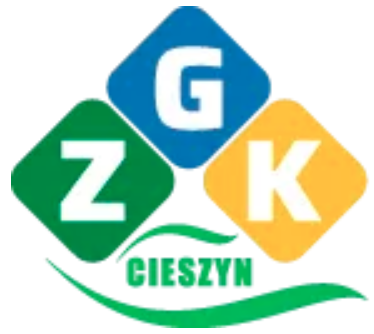 